ПОСТАНОВЛЕНИЕДОКТААЛ  с. Тээли 	      		                     № ___                                             29 октября 2021 г.Об изложении в новой редакции муниципальную программу  «Энергосбережение и повышение энергетической эффективности на 2022-2024 годы»В соответствии с Федеральным законом от 06.10.2003 г. № 131 – ФЗ «Об общих принципах организации местного самоуправления в Российской Федерации», Федеральным законом Российской Федерации от 23.11.2009 г. № 261 – ФЗ «Об энергосбережении и о повышении энергетической эффективности, и о внесении изменений в отдельные законодательные акты Российской Федерации» и постановлением администрации Бай-Тайгинского кожууна ПОСТАНОВЛЯЕТ:1. Утвердить муниципальную программу «Энергосбережение и повышение энергетической эффективности на 2022-2024 годы» в новой редакции.2. Финансирование Программы осуществлять в пределах средств, предусмотренных на эти цели в муниципальном бюджете муниципального района «Бай-Тайгинского кожууна Республики Тыва» на соответствующий финансовый год.3. Контроль за исполнением настоящего постановления возложить на заместителя председателя администрации кожууна по жизнеобеспечению.   Вр.и.о. председателя администрации   Бай-Тайгинского кожууна                                                                            Сундуй А.А.Утверждена                                                                                                             постановлением администрации                                                                                                         муниципального района «Бай-                                                                                               Тайгинский кожуун РТ»                                                                                                         от «29» октября 2021 г. №  ___МУНИЦИПАЛЬНАЯ ПРОГРАММАРайона «Бай-Тайгинский	 кожуун Республики Тыва» «Энергосбережение и повышение энергетической эффективности на период 2022-2024 годы»I. ПАСПОРТ МУНИЦИПАЛЬНОЙ ПРОГРАММЫ«Энергосбережение и повышение энергетической эффективности на период 2022-2024 годы»II. Характеристика сферы реализации программы	Муниципальная программа муниципального района «Бай-Тайгинский кожуун Республики Тыва» «Энергосбережение и повышение энергетической эффективности на период 2018-2020 годы» направлена на решение задач энергоснабжения и повышения энергетической эффективности муниципальных учреждений района, устойчивого и надежного энергосбережения муниципальных учреждений района и экономики в целом.Программа разработана в соответствии с Федеральным законом от 23.11.2009 г. № 261 – ФЗ «Об энергосбережении и о повышении энергетической эффективности и о внесении изменений в отдельные законодательные акты Российской Федерации», постановлением Правительства Российской Федерации от 31.12.2009 г. №1225 «О требованиях к региональным и муниципальным программам в области энергосбережения и повышения энергоэффективности», распоряжением Правительства российской Федерации от 13.11.2009 г. № 1715-р «Об энергетической стратегии России на период 2030 года», приказом Министерства экономического развития Российской Федерации от 17.02.2010 г. № 61 «Об утверждении примерного перечня мероприятий в области энергосбережения и повышения энергетической эффективности, который может быть использован в целях разработки региональных, муниципальных программ в области энергосбережения и повышения энергетической эффективности».Основные проблемы сферы реализации Программы, прогноз развития.В настоящее время достаточно остро стоит проблема повышения эффективности энергосбережения топливно-энергетических ресурсов. В связи с удорожанием стоимости энергоресурсов, увеличилась доля затрат на топливно-энергетические ресурсы в себестоимости продукции и оказания услуг.Проблемы, предопределяющие низкую энергоэффективность муниципальных учреждений кожууна, заключается в следующем:- высокий износ основных фондов;- низкие теплотехнические характеристики зданий;- высокие потери энергии на стадии потребления;- отсутствие эффективных систем стимулирования повышения энергоэффективности.Низкая энергетическая эффективность муниципальных учреждений кожууна ведет к высокой нагрузке коммунальных платежей на бюджет кожууна, что снижает финансовую стабильность.В этой связи энергосбережение и повышение энергетической эффективности следует рассматривать, как один из основных источников будущего экономического роста и может быть обеспечено за счет использования программно-целевых инструментов, поскольку требует:- высокой степени координации действий;- запуска механизмов обеспечения заинтересованности всех участников мероприятий по энергосбережению и повышению энергетической эффективности в реализации целей и задач программ;- мобилизации ресурсов и оптимизации их использования. Программа устанавливает цели и задачи повышения эффективности использования топливно-энергетических ресурсов. В Программе определяются технические и технико-экономические мероприятия, необходимые для ее реализации, устанавливаются источники и механизмы финансирования.В настоящее время существующие тарифы на энергоресурсы, а также нормативные объемы потребления, учитываемые при заключении договора с энергоснабжающими организациями, не всегда являются    экономически обоснованными из-за отсутствия независимого энергоаудита. Результаты выборочных обследований и опыт практического применения современных приборов счета показывают необоснованное завышение платежей энергоснабжающими организациями практически по всем видам энергоресурсов. Все это также увеличивает долю расходов из бюджета кожууна на содержание муниципальных учреждений кожууна. Проведение энергосберегающих мероприятий бюджетном секторе является необходимым условием развития кожууна.На территории кожууна расположено:- 25 подведомственные управлению образования учреждения. Количество зданий, находящейся на балансе учреждений – 26;- 10 подведомственных управлению культуры учреждений. В 2013 году с привлечением специализированной аккредитованной организации муниципальными учреждениями района произведен комплекс работ по энергетическому обследованию с целью разработки энергетических паспортов на каждое учреждение. Энергетический паспорт определил состояние энергосбережения и топливно-энергетический баланс. На основании этого документа определена энергетическая стратегия, которая выявила самые узкие места в энергосбережении, и позволяют направить денежные средства в наиболее эффективные мероприятия по энергосбережению.Отсутствие приборов учета не стимулирует применение рациональных методов расходования ЭР. В 2015 году завершены работы по установке приборов учета.Для решения проблем реализации Программы предусматривается выполнение перечня энергосберегающих мероприятий, включающих в себе:- мониторинг и оценка эффективности выполнения показателей Программы;- проведение информационно- разъяснительной работы по вопросам энергосбережения в муниципальных учреждениях района;- внедрение современных средств учета ЭР;- реконструкцию и техперевооружение энергообъектов, что позволит улучшить технико-экономические показатели и снизить потери тепловой и электрической энергии, повысить надежность энергосбережения потребителей, уменьшит затраты на аварийные и текущие ремонты оборудования.Итогом реализации Программы станет снижение муниципальными учреждениями кожууна объема потребляемых ими тепловой энергии, электрической энергии.III. Приоритеты муниципальной политики в рамках реализации ПрограммыНастоящая программа является частью государственной социально-экономической политики Российской Федерации и представляет собой комплекс мер, направленных на реализацию целей, установленных Федеральным законом от 23.11.2009 г. № 261 – ФЗ «Об энергосбережении и повышении энергетической эффективности и о внесении изменений в отдельные законодательные акты Российской Федерации» и иными нормативно-правовыми актами Российской Федерации.Цели и задачи Программы соответствуют Энергетической стратегии Российской Федерации на период до 2020 года, утвержденной Распоряжением Правительства Российской Федерации от 13.11.2009 г. № 1715-р «Об энергетической стратегии России на период до 2030 года». Общий вклад Программы в экономическое развитие Российской Федерации заключается в обеспечении эффективного использования бюджетных средств, предоставляемых для осуществления мероприятий по энергосбережению и повышению энергетической эффективности. Исходя из этого, цели Программы:- повышение энергетической эффективности при потреблении энергетических ресурсов в муниципальных учреждениях кожууна за счет снижения удельных показателей энергопотребления на 15 процентов, создание условий для перевода их на энергосберегающей политики исполнением настоящей Программы.Задачи Программы:- проведение комплекса организационно-правовых мероприятий по управлению энергосбережением, в том числе создание системы показателей, характеризующих энергетическую эффективность при потреблении энергетических ресурсов, их мониторинга.- расширение практики применения энергосберегающих технологий при модернизации и капитальном ремонте основных фондов.-  обеспечение учета всего объема потребляемых энергоресурсов.- нормирование и установление обоснованных лимитов потребления энергетических ресурсов.- переход во всех муниципальных учреждениях кожууна к использованию энергосберегающих приборов освещения вместо ламп накаливания.В целях выполнения задач, поставленных Программой, ежегодно устанавливаются задания учреждениям по экономии топливно-энергетических ресурсов и лимиты потребления ТЭР.Управление реализацией Программы осуществляет администрация кожууна, Комитет экономики обеспечивает единое руководство на реализации Программы.Исполнителями Программы являются структурные подразделения администрации кожууна. Исполнители Программы обеспечивают эффективное использование средств, выделяемых на ее реализацию; несут ответственность за выполнение мероприятий Программы в установленные сроки и за целевое использование бюджетных средств, представляют комитету экономики ежегодные отчеты о ходе реализации Программы.При необходимости может проводиться корректировка Программы. Внесение изменений в Программу и ее завершение осуществляется в соответствии постановлением администрации Бай-Тайгинского кожууна и методических указаний по разработке и реализации муниципальных программ кожууна.Организации, выполняющие работы по муниципальным контрактам, привлекаются к участию в реализации Программы на конкурсной основе в соответствии с Федеральным законом № 44 – ФЗ.Комитет экономики с учетом выделяемых денежных средств ежегодно уточняет мероприятия Программы, их исполнителей, целевые показатели, финансовые затраты по мероприятиям Программы.Значение показателей и ожидаемых конечных результатов реализации ПрограммыВажной первоначальной задачей Программы является обозначение итоговой цели в конкретных показателях, определяющих состояние энергосбережения в муниципальных учреждениях кожууна. Показатели рассчитаны в соответствии с требованиями Федерального закона Российской Федерации от 23.11.2009 г. № 261 – ФЗ «Об энергосбережении и о повышении энергетической  эффективности и о внесении изменений в отдельные законодательные акты Российской Федерации». Данные индикаторы позволят объективно оценивать ход реализации Программы, своевременно реагировать на возникновение нежелательных тенденций, эффективно проводить управленческую политику:- снижение объема потребляемых муниципальными учреждениями района топливно-энергетических ресурсов (тепловой энергии, электрической энергии) не менее чем на 15% от объема фактически потребляемого ими в 2020 году- Создание благоприятных условий для развития и жизнедеятельности воспитанников в дошкольных образовательных учреждениях кожууна, а именно установка окон из ПВХ в 2- ДОУ или 20% от общего количества ДОУ района.  IV. Сроки реализации Программы Срок реализации Программы 2022-2024 годы.   Предполагается осуществить переход на энергоэффективный путь развития социальной сферы района и снижение объема потребленных муниципальными учреждениями кожууна топливно-энергетических ресурсов (тепловой энергии, электрической энергии) не менее чем на 15 % от объема фактически потребленного ими в 2022 году.Предполагается обеспечит повышение энергоэффективности бюджетного сектора, в том числе за счет предоставления муниципальными учреждениями кожууна на право распоряжение средствами, сэкономленными в результате реализации проектов по энергосбережению, в соответствии с бюджетным законодательством Российской Федерации.Производится на основании данных мониторинга и оценки эффективности выполнения мероприятий Программы.Перечень программных мероприятий определяется путем внесения изменений в настоящую программу.V. Характеристика основных мероприятий ПрограммыВ рамках Программы предусмотрена реализация энергосберегающих мероприятий, направленных на снижение муниципальными учреждениями кожууна объема потребления топливно-энергетических ресурсов (тепловой и электрической энергии).Перечень мероприятий Программы представлен в таблице 2.Мероприятия подлежат ежегодному уточнению.VI. Характеристика мер муниципального регулированияПрограмма будет реализовано через систему планирования, которая включает в себя мониторинг потребления муниципальными учреждениями кожууна ТЭР, ежегодное установление им заданий по экономии ТЭР и лимитов ТЭР.Предусмотренная в рамках Программы реализация мероприятий направлена на снижение объема потребленных муниципальными учреждениями района ТЭР (тепловой и электрической энергии) и как следствие уменьшение расходов бюджета муниципального района на энергообеспечение муниципальных учреждений района.VII. Обоснование объема финансовых ресурсов, необходимых для реализации ПрограммыФинансирование Программы осуществляется за счет средств бюджета муниципального района и внебюджетных средств.Общий объем финансирования Программы на 2022-2024 годы составляет 931,2 тыс.руб., в том числе:- средства бюджета муниципального района на 931,2 тыс.руб.:- 2022 год 300,0 тыс.руб.;- 2023 год 400,0 тыс.руб.;- 2024 год 231,2 тыс.руб.- внебюджетные средства – 0 тыс.руб.Объемы финансирования ежегодно уточняются и подлежат корректировке исходя из возможностей бюджета кожууна на очередной финансовый год и плановый период.Прогнозная оценка объемов финансового обеспечения реализации программных мероприятий из всех источников финансирования приведена в таблице 1.VIII. Анализ рисков реализации Программы и описание мер управления рискиРиски реализации Программы связаны с:- резкое отклонение температуры наружного воздуха от нормальных показателей.Для минимизации последствий наступления указанных рисков планируется принятие следующих мер:- своевременное внесение изменений в Программу;- систематический мониторинг реализации Программы.Таблица 1Ресурсное обеспечение и прогнозная (справочная) оценка расходов бюджета муниципального района, внебюджетных источников на реализацию целей ПрограммыПЛАН МЕРОПРИЯТИЙпо энергосбережению и энергетической эффективности на 2022 г.	Таблица 1ПЛАНпомесячного выполнения мероприятий на 2022 годтаблица 2«ТЫВА РЕСПУБЛИКАНЫНБАЙ-ТАЙГА КОЖУУНУ» МУНИЦИПАЛДЫГ РАЙОННУН  ЧАГЫРГАЗЫ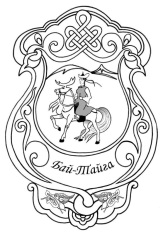 АДМИНИСТРАЦИЯ МУНИЦИПАЛЬНОГО РАЙОНА«БАЙ-ТАЙГИНСКИЙ КОЖУУН РЕСПУБЛИКИ ТЫВА»Наименование программы«Энергосбережение и повышение энергетической эффективности на период 2022-2024 годы»Ответственный исполнитель Заместитель председателя администрации по жизнеобеспечению Цели программы1. Снижение объема потребления тепловой и электрической энергии муниципальными учреждениями кожууна. Создание условий для перевода их на энергосберегающий путь развития.2. Создание экономических, технических и организационных условий для эффективного использования энергетических ресурсов, стимулирование проведения энергосберегающей политики исполнителями настоящей Программы.Задачи программы 1. Проведение комплекса организационно-правовых мероприятий по управлению энергосбережением, в том числе создание системы показателей, характеризующих энергетическую эффективность при потреблении энергетических ресурсов, их мониторинга.2. Расширение практики применения энергосберегающих технологий при модернизации и капитальном ремонте основных фондов.3. Обеспечение учета всего объема потребляемых энергетических ресурсов.4. Нормирование и установление обоснованных лимитов потребления энергетических ресурсов муниципальным учреждениям района.5. Переход во всех муниципальных учреждениях района к использованию энергосберегающих приборов освещения вместо ламп накаливания.Целевые индикаторы и показатели программыЭкономия по видам энергетических ресурсов в натуральном выражении.Этапы и сроки реализации программы2022-2024 годы.Объемы бюджетных ассигнований на реализацию программыФинансирование программы осуществляется из бюджета муниципального района и внебюджетных источников.Общий объем финансирования Программы составляет 300,0 тыс.руб., в том числе:- средства бюджета муниципального района – 300,0тыс.руб. (средства предусмотренные на содержание муниципальных учреждений района);- внебюджетные средства – 0 тыс.руб.Ожидаемые результаты реализации программыРеализация мероприятий Программы позволит достигнуть следующих результатов:- снижение потребление тепловой и электрической энергии муниципальными учреждениями кожууна.СтатусНаименование программы, основного мероприятияИсточники финансовых ресурсовРасходы (тыс.рублей) по годам реализацииРасходы (тыс.рублей) по годам реализацииРасходы (тыс.рублей) по годам реализацииРасходы (тыс.рублей) по годам реализацииРасходы (тыс.рублей) по годам реализацииРасходы (тыс.рублей) по годам реализацииСтатусНаименование программы, основного мероприятияИсточники финансовых ресурсовВсего по программе20222022202320242024123455677Муниципальная программа«Энергосбережение и повышение энергетической эффективности на период до 2020 года»Всего:931,2300300400231,2231,2Муниципальная программа«Энергосбережение и повышение энергетической эффективности на период до 2020 года»Бюджет муниципального района 931,2300300400231,2231,2Муниципальная программа«Энергосбережение и повышение энергетической эффективности на период до 2020 года»Внебюджетные источники000000Итого: № п/пНаименования мероприятийтыс.руб.Всего: 1.Установка пластиковых окон детсад Аян70,02.Установка пластиковых окон детсад Сайзанак30,03.Установка отопительной системы дополнительного гаража администрации 200,0итого300,0№ п.п.Наименование мероприятийМесяцыМесяцыМесяцыМесяцыМесяцыМесяцыМесяцыМесяцыМесяцыМесяцыМесяцыМесяцы№ п.п.Наименование мероприятийянварьфевральмартапрельмайиюньиюльавгустсентябрьоктябрьноябрьдекабрь1. Установка пластиковых окон дс Аян70,02.Установка пластиковых окон дс Сайзанак30,03.Установка отопительной системы дополнительного гаража администрации200,0Итого                                             300,0 тыс.рублей                                             300,0 тыс.рублей                                             300,0 тыс.рублей                                             300,0 тыс.рублей                                             300,0 тыс.рублей                                             300,0 тыс.рублей                                             300,0 тыс.рублей                                             300,0 тыс.рублей                                             300,0 тыс.рублей                                             300,0 тыс.рублей                                             300,0 тыс.рублей                                             300,0 тыс.рублей